2017.09.06(三)-09.09(六)台北南港展覽館1F  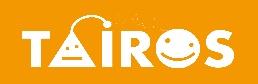 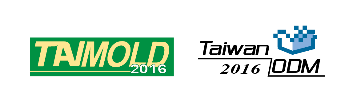   大會專刊廣告&大會公設贊助*委刊單* 刊登廣告請填妥資料後回傳，以便排版及後製工作，謝謝您！　回傳專線：(02)2659-7000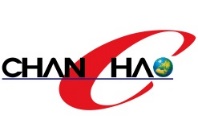                展訊數位科技股份有限公司（展昭關係企業）             服務專員：郭小姐  分機：135 
               TEL : (02)2659-6000      FAX : (02)2659-7000
               E-mail : Amy@chanchao.com.tw  WEB : www.chanchao.com.tw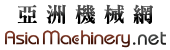 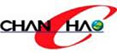 廠 商 基 本 資 料廠 商 基 本 資 料廠 商 基 本 資 料廠 商 基 本 資 料廠 商 基 本 資 料廠 商 基 本 資 料廠 商 基 本 資 料廠 商 基 本 資 料廠 商 基 本 資 料廠 商 基 本 資 料廠 商 基 本 資 料公司名稱(中)/(英)公司名稱(中)/(英)郵遞區號郵遞區號統一編號統一編號統一編號統一編號公司地址公司地址承辦人員承辦人員承辦人員承辦人員公司電話公司電話電子信箱(專刊用)電子信箱(專刊用)電子信箱(專刊用)電子信箱(專刊用)公司傳真公司傳真公司網址(專刊用)公司網址(專刊用)公司網址(專刊用)公司網址(專刊用)大 會 專 刊 廣 告大 會 專 刊 廣 告大 會 專 刊 廣 告大 會 專 刊 廣 告大 會 專 刊 廣 告大 會 專 刊 廣 告大 會 專 刊 廣 告大 會 專 刊 廣 告大 會 專 刊 廣 告大 會 專 刊 廣 告大 會 專 刊 廣 告□封  面    
190 mm寬X200mm高□封  面    
190 mm寬X200mm高□封  面    
190 mm寬X200mm高□封  面    
190 mm寬X200mm高120,000元120,000元120,000元□封  底190mm寬X190mm高□封  底190mm寬X190mm高□封  底190mm寬X190mm高100,000元□封 面 裡190mm寬X260mm高□封 面 裡190mm寬X260mm高□封 面 裡190mm寬X260mm高□封 面 裡190mm寬X260mm高60,000元60,000元60,000元□封底裡190mm寬X260mm高□封底裡190mm寬X260mm高□封底裡190mm寬X260mm高50,000元□第一特頁  190mm寬X260mm高□第一特頁  190mm寬X260mm高□第一特頁  190mm寬X260mm高□第一特頁  190mm寬X260mm高60,000元60,000元60,000元□第二特頁190mm寬X260mm高  □第二特頁190mm寬X260mm高  □第二特頁190mm寬X260mm高  50,000元□第三特頁   190mm寬X260mm高□第三特頁   190mm寬X260mm高□第三特頁   190mm寬X260mm高□第三特頁   190mm寬X260mm高50,000元50,000元50,000元□跨  頁   380mm寬X260mm高□跨  頁   380mm寬X260mm高□跨  頁   380mm寬X260mm高50,000元□全  頁     190mm寬X260mm高□全  頁     190mm寬X260mm高□全  頁     190mm寬X260mm高□全  頁     190mm寬X260mm高     28,000元     28,000元     28,000元□半  頁   170mm寬X117mm高□半  頁   170mm寬X117mm高□半  頁   170mm寬X117mm高18,000元                               大  會  公  設                               大  會  公  設                               大  會  公  設                               大  會  公  設                               大  會  公  設                               大  會  公  設                               大  會  公  設                               大  會  公  設                               大  會  公  設                               大  會  公  設                               大  會  公  設□館內燈箱牆96.4cm寬 X 197.4cm 高□館內燈箱牆96.4cm寬 X 197.4cm 高□館內燈箱牆96.4cm寬 X 197.4cm 高□館內燈箱牆96.4cm寬 X 197.4cm 高   60,000元   60,000元   60,000元□電梯門廣告 (每座)110cm寬 X 210cm高□電梯門廣告 (每座)110cm寬 X 210cm高□電梯門廣告 (每座)110cm寬 X 210cm高50,000元□導覽圖內頁廣告9.5cm寬 X 14.5cm高□導覽圖內頁廣告9.5cm寬 X 14.5cm高□導覽圖內頁廣告9.5cm寬 X 14.5cm高□導覽圖內頁廣告9.5cm寬 X 14.5cm高20,000元20,000元20,000元□手扶梯廣告 (每邊)1130cm長 X 63cm高□手扶梯廣告 (每邊)1130cm長 X 63cm高□手扶梯廣告 (每邊)1130cm長 X 63cm高40,000元廣告金額廣告金額廣告金額NT                    元整  ( 5％營業稅外加 ) NT                    元整  ( 5％營業稅外加 ) NT                    元整  ( 5％營業稅外加 ) NT                    元整  ( 5％營業稅外加 ) NT                    元整  ( 5％營業稅外加 ) NT                    元整  ( 5％營業稅外加 ) NT                    元整  ( 5％營業稅外加 ) NT                    元整  ( 5％營業稅外加 ) 備    註備    註備    註公司大小章經手人簽章經手人簽章